ПРЕДМЕТ: Појашњење конкурсне документације за отворени поступак јавне набавке -радови на изградњи леве траке Аутопута Е75, деоница гранични прелаз "Келебија" - петља "Суботица Југ", од кружне раскрснице са Биковачким путем до кружне раскрснице на Бачко - Тополском путу, редни број ЈН 2/2018, назив и oзнака из општег речника набавке: 45233130-9 Радови на изградњи аутопутева. У складу са чланом 63. став 2. и став 3. Закона о јавним набавкама („Службени гласник Републике Србије“, бр. 124/12, 14/15 и 68/15), објављујемо следећe одговорe на постављенa питањa:Питање број 1:У конкурсној документацији, поглавље IV Обавезни услови, на странама 10/586 и 11/586 стоји:На страни 16/586 стоји: „Услов из члана 75. став 1. тачка 5) ЗЈН дужан је да испуни понуђач из групе понуђача којем је поверено извршење дела набавке за који је неопходна испуњеност тог услова.“На страни 167/586 и 168/586 стоји:„Приликом достављања понуде, банкарска гаранција за озбиљност понуде, писмо о намерама банке за издавање банкарске гаранције за добро извршење посла, писмо о намерама банке за издавање банкарске гаранције за повраћај авансног плаћања и писмо о намерама банке за издавање банкарске гаранције за отклањање недостатака у гарантном року морају гласити на име овлашћеног члана групе понуђача, уколико понуду заједнички подноси група понуђача.“ 1.     ПитањеМолимо Вас да нам одговорите да ли овлашћени члан групе понуђача, уколико понуду заједнички подноси група понуђача, мора да поседује Решење да испуњава услове за добијање лиценце за извођење радова за које одобрење за изградњу издаје министарство и то за државне путеве првог и другог реда, путне објекте и саобраћајне прикључке на ове путеве и граничне прелазе: за извођење радова на саобраћајницама за државне путеве првог и другог реда, путне објекте и саобраћајне прикључке на ове путеве и граничне прелазе (И131Г2); за извођење грађевинских конструкција за путне објекте (мостове) за државне путеве првог и другог реда, путне објекте и саобраћајне прикључке на ове путеве и граничне прелазе (И132Г1) уколико му није поверено извршење дела набавке за који је неопходна испуњеност тог услова? Одговор на питање број 1:Као што је наведено у конкурсној документацији за јавну набавку бр. 2/2018, део VIII - УПУТСТВО ПОНУЂАЧИМА КАКО ДА САЧИНЕ ПОНУДУ, тачка 8. ЗАЈЕДНИЧКА ПОНУДА, на страни 164/586, услов из члана 75. став 1. тачка 5) закона дужан је да испуни понуђач из групе понуђача којем је поверено извршење дела набавке за који је неопходна испуњеност тог услова. Уколико понуду подноси група понуђача, саставни део заједничке понуде мора бити СПОРАЗУМ којим се понуђачи из групе, међусобно и према наручиоцу, обавезују на извршење јавне набавке, а који обавезно садржи податке из члана 81. ст. 4. тач. 1) и 2) ЗЈН, и то податке о: члану групе који ће бити носилац посла, односно који ће поднети понуду и који ће заступати групу понуђача пред наручиоцем, и који ће издати средства обезбеђења предвиђена овом конкурсном документацијом;члану групе који ће у име групе понуђача потписати уговор о јавној набавци;рачуну на који ће бити извршено плаћање;опису послова сваког од понуђача из групе понуђача у извршењу уговора.Група понуђача је дужна да достави све доказе о испуњености услова који су наведени у поглављу IV конкурсне документације, у складу са Упутством како се доказује испуњеност услова.Понуђачи из групе понуђача одговарају неограничено солидарно према наручиоцу.  Из наведеног произилази да Понуда мора садржати доказ о испуњености захтеваног услова из члана 75. став 1. тачка 5) ЗЈН - Решење да понуђач испуњава услове за добијање лиценце за извођење радова за које одобрење за изградњу издаје министарство и то за државне путеве првог и другог реда, путне објекте и саобраћајне прикључке на ове путеве и граничне прелазе: за извођење радова на саобраћајницама за државне путеве првог и другог реда, путне објекте и саобраћајне прикључке на ове путеве и граничне прелазе (И131Г2); за извођење грађевинских конструкција за путне објекте (мостове) за државне путеве првог и другог реда, путне објекте и саобраћајне прикључке на ове путеве и граничне прелазе (И132Г1), у виду неоверене копије. Како је тај услов дужан да испуни понуђач из групе понуђача којем је поверено извршење дела набавке за који је неопходна испуњеност тог услова, није неопходно да захтевано Решење буде издато овлашћеном члану групе понуђача, уколико му, сходно одредбама Споразума групе понуђача, није поверено извршење дела набавке за који је неопходна испуњеност тог услова. Питања број 2., 3., 4. и 5:У конкурсној документацији на страни 12/586 стоји:2.     Питање бр. 2: С обзиром да су главни извођачи на изградњи државних путева стране компаније које су по закључењу Главног уговора склапале подизвођачке уговоре са домаћим компанијама, да ли ће се такви подизвођачки уговори и радови сматрати референтним?Одговор на питање број 2:Конкурсном документацијом јасно је дефинисано да се, ради доказивања испуњености услова у погледу пословног капацитета, од понуђача тражи да докаже да је као главни извођач или понуђач у оквиру заједничке понуде учествовао у реализацији пројеката захтеваних карактеристика. Подизвођачки уговори и радови неће се сматрати референтним, односно - испуњеност захтеваног услова у погледу пословног капацитета не може се доказивати подизвођачким уговорима.3.     Питање бр. 3: Зашто је неопходно да понуђач има најмање 5 (пет) референтних уговора?Одговор на питање број 3:Имајући у виду начела јавних набавки, а посебно начело ефикасности и економичности, прописано чланом 9. Закона о јавним набавкама, којим је предвиђено да је наручилац дужан да у поступку јавне набавке прибави добра, услуге или радове одговарајућег квалитета имајући у виду сврху, намену и вредност јавне набавке, услови за учешће у поступку јавне набавке бр. 2/2018 дефинисани су тако да обезбеђују учешће понуђача са референтним искуством на пословима који одговарају предмету набавке. Узимајући у обзир тржишне околности, значај предмета набавке и реалне потребе наручиоца за обезбеђењем одговарајућег степена квалитета реализације предметне набавке, додатни услови у погледу пословног капацитета понуђача дефинисани су на начин како је то одређено у конкурсној документацији.4.     Питање бр. 4:Да ли ће понуђач испунити неопходан пословни капацитет уколико је реализовао само један уговор са вишеструко већом вредношћу од минималне захтеване вредности бар једног реализованог уговора (80.000.000,00 динара без ПДВ-а)? Одговор на питање број 4:Конкурсном документацијом прецизно је одређено које услове у погледу пословног капацитета мора да испуни понуђач.Није од значаја околност да је понуђач реализовао један уговор са вишеструко већом вредношћу од минималне захтеване вредности бар једног реализованог уговора (80.000.000,00 динара без ПДВ-а), уколико не испуњава остале захтеве предметног додатног услова (уколико није као главни извођач или понуђач у оквиру заједничке понуде учествовао у реализацији најмање 5 уговора на изградњи или реконструкцији државних путева који могу бити државни путеви I или II реда, у последњих 5 (пет) година, рачунајући од дана објављивања позива подношења понуда (у обзир долазе уговори који су реализовани), од којих је бар један реализован у вредности од најмање 80.000.000,00 динара без ПДВ-а, као и да је као главни извођач или понуђач у оквиру заједничке понуде учествовао у реализацији најмање 2 (два) уговора чији предмет се односи на изградњу или реконструкцију армирано-бетонских мостова на државним путевима I или II реда (учествовање у реализацији изградње/реконструкције најмање два моста), и то у последњих 5 (пет) година, рачунајући од дана објављивања позива подношења понуда (у обзир долазе уговори/пројекти који су реализовани). Уколико понуђач не достави доказе о испуњености свих захтеваних услова у погледу пословног капацитета, сматраће се да не испуњава тражене услове.5.     Питање бр. 5:Да ли ће бити прихваћени радови на појачаном одржавању државног пута као референтни ако се само Уговор зове појачано одржавање а радови су идентични са радовима из предмера и предрачуна радова из конкурсне документације?  Одговор на питање број 5:Конкурсном документацијом прецизно је одређено да ће се узимати у обзир искључиво учешће у реализацији уговора који се односе на изградњу и реконструкцију. Радови на појачаном одржавању државног пута, као ни друге врсте радова који нису изведени у оквиру реализације пројеката изградње и/или реконструкције, односно - чије извођене је регулисано одредбама Закона о јавним путевима, а не одредбама Закона о планирању и изградњи, неће се сматрати референтним. Докази о испуњености услова у погледу пословног капацитета морају се односити искључиво на извођење радова у оквиру реализације пројеката изградње и/или реконструкције.6.     Питање бр. 6:Да ли ће бити прихваћени радови на редовном одржавању путева као референтни ако се само Уговор зове редовно одржавање а радови су сродни са радовима из предмера и предрачуна радова из конкурсне документације?  Одговор на питање број 6:Конкурсном документацијом прецизно је одређено да ће се узимати у обзир искључиво учешће у реализацији уговора који се односе на изградњу и реконструкцију. Радови на редовном одржавању државног пута, као ни друге врсте радова који нису изведени у оквиру реализације пројеката изградње и/или реконструкције, односно - чије извођене је регулисано одредбама Закона о јавним путевима, а не одредбама Закона о планирању и изградњи, неће се сматрати референтним. Докази о испуњености услова у погледу пословног капацитета морају се односити искључиво на извођење радова у оквиру реализације пројеката изградње и/или реконструкције.5.Да има важећу дозволу надлежног органа за обављање делатности која је предмет јавне набавке (члан 75. став 1.  тач. 5) ЗЈН), и то:  -  Решење да понуђач испуњава услове за добијање лиценце за извођење радова за које одобрење за изградњу издаје министарство и то за државне путеве првог и другог реда, путне објекте и саобраћајне прикључке на ове путеве и граничне прелазе: за извођење радова на саобраћајницама за државне путеве првог и другог реда, путне објекте и саобраћајне прикључке на ове путеве и граничне прелазе (И131Г2); за извођење грађевинских конструкција за путне објекте (мостове) за државне путеве првог и другог реда, путне објекте и саобраћајне прикључке на ове путеве и граничне прелазе (И132Г1).Доказ:Решење да понуђач испуњава услове за добијање лиценце за извођење радова за које одобрење за изградњу издаје министарство и то за државне путеве првог и другог реда, путне објекте и саобраћајне прикључке на ове путеве и граничне прелазе: за извођење радова на саобраћајницама за државне путеве првог и другог реда, путне објекте и саобраћајне прикључке на ове путеве и граничне прелазе (И131Г2); за извођење грађевинских конструкција за путне објекте (мостове) за државне путеве првог и другог реда, путне објекте и саобраћајне прикључке на ове путеве и граничне прелазе (И132Г1), у виду неоверене копије;ПОСЛОВНИ КАПАЦИТЕТ Докази:Референц листа (списак) са унетим подацима за сваки појединачни уговор који је реализован од стране понуђача или сваког члана групе понуђача. Унети подаци треба да буду праћени одговарајућим доказима, као што су: потврдe наручилаца/инвеститора о реализацији закљученог уговора или списак уговора са овереним окончаним ситуацијама. (доставити Образац 8. - Списак реализованих уговора и Oбразац 9 - Потврде о реализацији закључених уговора дати су у поглављу VI ове конкурсне документације, односно списак и потврду (е) о реализацији закључених уговора који садрже све податке наведене у Обрасцу 8 и Обрасцу 9 из поглавља VI ове конкурсне документације ).Да је као главни извођач или понуђач у оквиру заједничке понуде учествовао у реализацији најмање 5 (пет) уговора на изградњи или реконструкцији државних путева који могу бити државни путеви I или II реда, у последњих 5 (пет) година, рачунајући од дана објављивања позива подношења понуда (у обзир долазе уговори који су реализовани)од којих је бар један реализован у вредности од најмање 80.000.000,00 динара без ПДВ-а, као и да је као главни извођач или понуђач у оквиру заједничке понуде учествовао у реализацији најмање 2 (два) уговора чији предмет се односи на изградњу или реконструкцију армирано-бетонских мостова на државним путевима I или II реда (учествовање у реализацији изградње/реконструкције најмање два моста), и то у последњих 5 (пет) година, рачунајући од дана објављивања позива подношења понуда (у обзир долазе уговори/пројекти који су реализовани).*** Напомена: узимаће се у обзир искључиво учешће у реализацији уговора који се односе на изградњу и реконструкцију. Докази:Референц листа (списак) са унетим подацима за сваки појединачни уговор који је реализован од стране понуђача или сваког члана групе понуђача. Унети подаци треба да буду праћени одговарајућим доказима, као што су: потврдe наручилаца/инвеститора о реализацији закљученог уговора или списак уговора са овереним окончаним ситуацијама. (доставити Образац 8. - Списак реализованих уговора и Oбразац 9 - Потврде о реализацији закључених уговора дати су у поглављу VI ове конкурсне документације, односно списак и потврду (е) о реализацији закључених уговора који садрже све податке наведене у Обрасцу 8 и Обрасцу 9 из поглавља VI ове конкурсне документације ).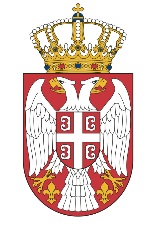 